Об   установлении  размера платы,  взимаемой  с  родителей  (законных представителей) за присмотр и  уход  за  детьми,  осваивающими образовательные  программы  дошкольного  образования  в муниципальных образовательных   учреждениях Ибресинского района         В соответствии со статьей 17 Федерального закона от  6 октября 2003 года №131-ФЗ «Об общих принципах организации местного самоуправления в Российской Федерации», со статьей 65 Федерального закона от 29 декабря 2012 года № 273-ФЗ «Об образовании в Российской Федерации», со статьей 23 Закона Чувашской Республики  «Об образовании в Чувашской Республике», постановлением Кабинета Министров Чувашской Республики от 11.11.2015г. № 406 «Об установлении максимального размера платы, взимаемой с родителей (законных представителей) за присмотр и уход за детьми, осваивающими образовательные программы дошкольного образования в государственных образовательных организациях Чувашской Республики и муниципальных образовательных организациях, находящихся на территории Чувашской Республики», Уставом Ибресинского района, администрация Ибресинского района постановляет: Установить размер платы, взимаемой с родителей (законных представителей) за присмотр и уход за детьми, осваивающими образовательные программы дошкольного образования в муниципальных образовательных учреждениях Ибресинского района (далее – размер родительской платы), со временем пребывания ребенка в дошкольном образовательном учреждении 10 ч. в сутки в размере 75 рублей в день.2. За присмотр и уход за детьми-инвалидами, детьми с ограниченными возможностями здоровья, детьми сиротами и детьми, оставшимися без попечения родителей, а также за детьми с туберкулезной интоксикацией обучающихся в дошкольных образовательных учреждениях Ибресинского района родительскую плату не взимать. 3.   Родительскую плату не взимать в случае отсутствия ребенка в учреждении.4. Средства, полученные от родителей (законных представителей) за присмотр и  уход  за  детьми,  осваивающими образовательные  программы  дошкольного  образования  в муниципальных образовательных   учреждениях Ибресинского района, направляются:88 % от фактически внесенных денежных средств -  на организацию питания;12% от фактически внесенных денежных средств - на приобретение расходных материалов, используемых для обеспечения хозяйственно-бытового обслуживания детей и для обеспечения соблюдения воспитанниками режима дня и личной гигиены.5.  Признать утратившими силу: -  постановление администрации Ибресинского района №29 от 26.01.2015 года «Об установлении размера платы, взимаемой с  родителей (законных представителей) за присмотр и уход за  детьми, осваивающими образовательные программы дошкольного образования в муниципальных образовательных учреждениях Ибресинского района»;- постановление администрации Ибресинского района №356 от 22.06.2015 года «О внесении изменений в постановление администрации Ибресинского района от 26.01.2015 №29 «Об установлении размера платы, взимаемой с родителей (законных представителей) за присмотр и уход за  детьми, осваивающими образовательные программы дошкольного образования в муниципальных образовательных учреждениях Ибресинского района».         6.  Контроль за исполнением настоящего постановления возложить на заместителя главы администрации района - начальника отдела  образования  Л.В. Григорьеву.         7. Настоящее постановление вступает в силу с 1 января 2016 года.Глава администрацииИбресинского района                                                                       С.В. ГорбуновВ.П. Кузнецова2-19-99ЧĂВАШ РЕСПУБЛИКИ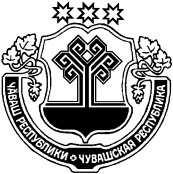 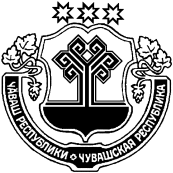 ЧУВАШСКАЯ РЕСПУБЛИКАЙĚПРЕÇ РАЙОН АДМИНИСТРАЦИЙĚ ЙЫШĂНУ22.12.2015        727 №Йěпреç поселокě АДМИНИСТРАЦИЯИБРЕСИНСКОГО РАЙОНА ПОСТАНОВЛЕНИЕ 22.12.2015        № 727поселок Ибреси